ПАВЛОГРАДСЬКА МІСЬКА РАДАВИКОНАВЧИЙ КОМІТЕТР О З П О Р Я Д Ж Е Н Н ЯМІСЬКОГО   ГОЛОВИ Про внесення змін до розпорядження міського голови від 04.01.2021р. №3-р «Про затвердження складу постійно  діючої комісії з питань розгляду  звернень громадян»	Керуючись Конституцією України, Законом України «Про звернення громадян», п. 1,19,20 ч. 4 ст. 42 Закону України «Про місцеве самоврядування в Україні», з метою підвищення ефективності роботи виконавчих органів Павлоградської міської ради зі зверненнями громадян, враховуючи необхідність об’єктивного, всебічного і вчасного їх розгляду відповідно до вимог чинного законодавства України  та в зв’язку з кадровими змінами:           1. Внести до розпорядження міського голови від 04.01.2021р. № 3-р «Про затвердження складу постійно діючої комісії з питань розгляду звернень громадян» зміни:         Склад постійно діючої комісії з питань розгляду звернень громадян викласти в новій редакції (додається).          2.  Координацію роботи щодо виконання цього розпорядження покласти на відділ по роботі зі зверненнями громадян  (Плющова), контроль – на  керуючого справами виконкому Шумілову С.М. Міський голова                                                                               А.О. Вершина                                                             ЗАТВЕРДЖЕНО                                                                   Розпорядження міського голови                                                                   04.01.2021р.   №  3-р                                                                    (у редакції розпорядження міського голови                                                                  02.04.2021р.  № 62 – р)                                                           С К Л А Д                                         постійно діючої комісії з питань                                           розгляду звернень громадянВершина                                                 - міський голова, голова комісіїАнатолій ОлексійовичРадіонов                                                  - перший заступник міського голови,Олександр Миколайович			 заступник голови комісії	Плющова                                                - начальник відділу по роботі зі зверненнямиНаталія Володимирівна                          громадян, секретар комісіїШуліка                                                    - заступник міського голови з питань              Олена  Олександрівна                             діяльності виконавчих органів  Рябова                                                     - заступник міського голови з питань              Аліса Вікторівна                                     діяльності виконавчих органів  Пацко                                                       - заступник міського голови з питань              Світлана Григорівна                                 діяльності виконавчих органів радиШумілова                                                 - керуючий справами виконкому              Світлана Миколаївна                                         Ялинний                                                  - начальник юридичного відділуОлег ІвановичЗавгородній                                             - начальник  управління комунального  Андрій Юрійович                                     господарства та будівництва міської радиКравченко                                                - директор  КП   «Павлограджитлосервіс»            Оксана ФедорівнаКоріневський                                            - директор КП «Затишне місто»Василь ВікторовичЧабан                                                         - заступник директора КП «Павлоград-     Наталія Анатоліївна                                   Світло»Дубовскький                                             - директор КП «Павлоградтеплоенерго»Андрій РомановичВишнякова                                               - начальник відділу земельно- ринковихОлена  Олегівна                                         відносинГерасименко                                            - начальник управління соціальногоОлена Олександрівна                               захисту населенняДейнеженко                                             - начальник відділу охорони здоров’яЮлія Сергіївна Начальник відділупо роботі зі зверненнями громадян                                                        Н.В. Плющова                                                                    02.04.2021р.м.Павлоград№  62 - р 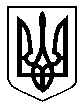 